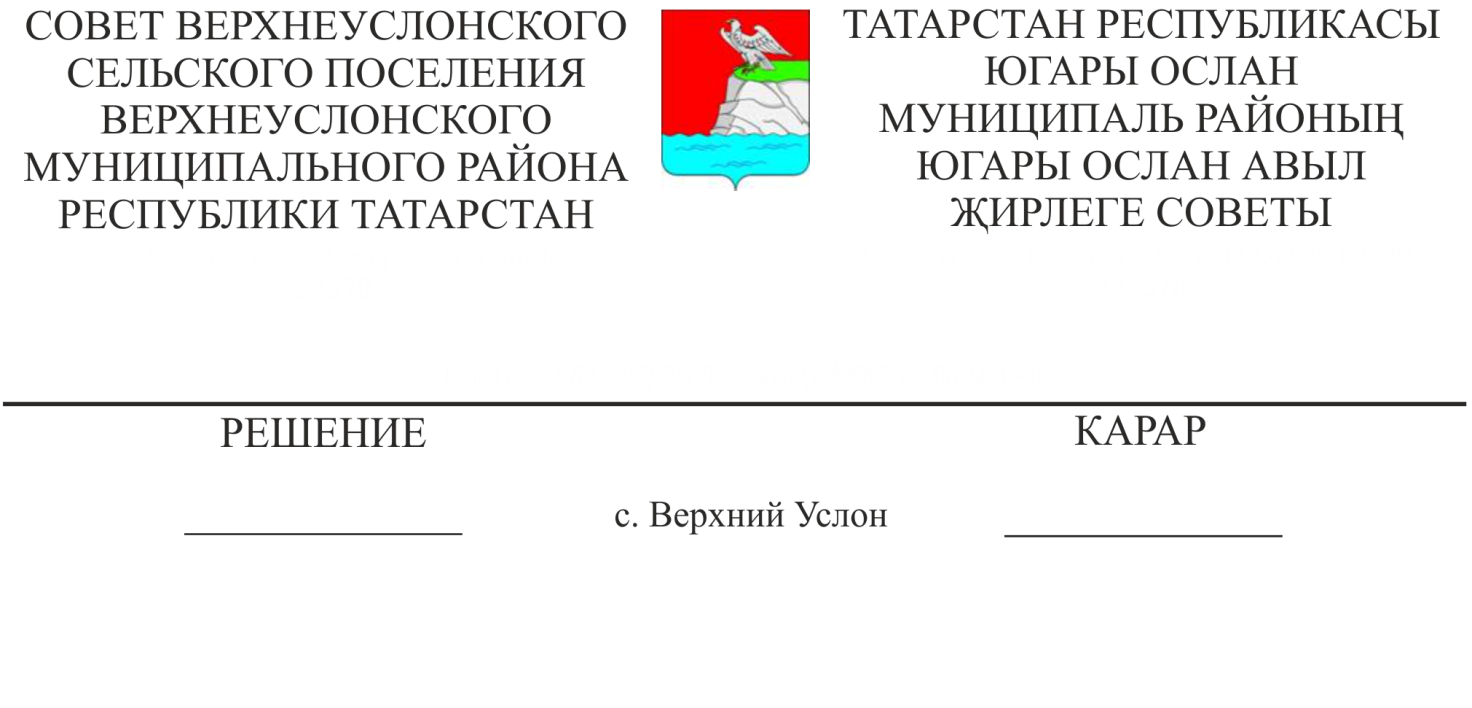 Отчет Исполнительного комитета Верхнеуслонского сельского  поселения  о проделанной работе за 2023 год и задачах на 2024 год     Руководствуясь Федеральным Законом №131-ФЗ «Об общих принципах организации местного самоуправления в Российской Федерации», Уставом Верхнеуслонского  сельского поселения Верхнеуслонского муниципального района, Положения об Исполнительном комитете Верхнеуслонского сельского поселения Верхнеуслонского муниципального района, утвержденного решением Совета Верхнеуслонского  сельского поселения Верхнеуслонского муниципального района   от 31.05.2021  № 9-64,Совет Верхнеуслонского  сельского поселенияВерхнеуслонского муниципального района РЕШИЛ: Отчет по итогам деятельности Исполнительного комитета Верхнеуслонского сельского поселения за 2023 год и задачах  на 2024 год (Приложение №1) принять к сведению.Разместить  данное решение на официальном сайте Верхнеуслонского муниципального района.Председатель Совета,Глава Верхнеуслонскогосельского поселения                                                 М.Г. Зиатдинов Приложение  № 1к решению Совета Верхнеуслонского сельского поселенияВерхнеуслонского муниципального района Республики Татарстан от 26.01.2024 № 37-231ОТЧЕТ по итогам деятельности Верхнеуслонского  сельского поселения Верхнеуслонского муниципального района за 2023 год и планах на 2024 год.      Добрый день, уважаемые жители сельского поселения,  гости, уважаемый Президиум, приглашенные!        Деятельность Верхнеуслонского сельского поселения ведется  в соответствии с федеральным и республиканским законодательством, Уставом сельского поселения. Вся работа направлена на решение вопросов местного значения в соответствии с требованиями Федерального закона от 06.10.2003 № 131–ФЗ  «Об общих принципах организации местного самоуправления в РФ».        Главным направлением деятельности сельского поселения является обеспечение жизнедеятельности селян, что включает в себя, прежде всего содержание социально-культурной сферы, исполнение наказов избирателей, благоустройство улиц, строительство и ремонт дорог, работа по предупреждению и ликвидации последствий чрезвычайных ситуаций, обеспечение первичных мер пожарной безопасности и многое другое.       Прозрачность работы сельского поселения  в соответствии с требованиями законодательства  отражается на официальном сайте Верхнеуслонского муниципального района, на информационных стендах сельского поселения  и на официальном портале правовой информации Республики Татарстан, где размещается вся информация и нормативные документы. 
Демографическая ситуация         На территории поселения располагается три населенных пункта: с. Верхний Услон (административный центр муниципального района и сельского поселения), п. им. Кирова и  д. Студенец.  Численность населения   на 01.01.2024 года  составляет 5298 человек, в т.ч. в с.  В.Услон – 4982 чел.,  в пос. им. Кирова –  328   чел. и в  д. Студенец (включая СНТ) – 18  чел.   Численность населения значительно увеличивается в  весенне-летний период за счет дачного населения.Демографическая ситуация в нашем поселении нестабильна, смертность превышает рождаемость. Увеличение численности  населения  происходит за счет миграции. Сравнительную динамику по демографической ситуации вы видите на слайдах  Последние 3 года наблюдается положительная динамика по снижению смертности и стабилизация рождаемости. Практически мы преодолели последствия короновируса.2.Бюджет СП    Бюджет - это основной показатель развития, поэтому главной целью бюджетной политики является обеспечение максимально эффективного использования ресурсов и повышение качества управления муниципальными финансами.    Собственные доходы бюджета Верхнеуслонского сельского поселения за 2023 год  составили 14,8 млн. рублей,  (при плане  14,9 млн. рублей), выполнение плана составило 99,6%.      Переходящий финансовый остаток прошлого года – 4, 1 млн.рубДинамика бюджета за 3 года, в том числе и доля собственных доходов отражена на  слайде.Доходная часть бюджета сельского поселения формировалась за счет следующих налогов:     - налог на доходы физических лиц - выполнен  на 139,3% (4,9  млн. рублей).             - налог на имущество физических лиц –выполнен на 114% (2,2 млн. рублей);    - земельный налог – при плане 9,4 млн. руб. выполнен  в сумме 7,1 млн. руб., или на 76,5% ( в том числе с физических лиц – 94,7%, с юридических лиц – 59,1%);  Расходная часть бюджета  составила  18,3  млн. рублей, в том числе:  уличное освещение –       2,3 млн. руб., в т. ч:     - оплата за э/энергию - 600,0 тыс.руб.,     - энергосбережение (начисления  согласно контракта)-1,3 млн.  руб.,     - мобильная связь – 32,0 тыс руб,     - ремонт уличного освещения  - 400,0 тыс. руб.);   содержание дорог -      3,9 млн. руб. в т. ч         -   зимнее содержание дорог – 2,6 млн. руб.,       - зар.плата дворникам – 629,3 тыс. руб..       - горизонтальная дорожная разметка  – 438,6 тыс. руб.,        - покос травы  -192,0 тыс.руб. -  озеленение –   1,2 млн. рублей;- содержание  мест захоронения- 279,1 тыс. руб., -  вывоз крупногабаритных отходов -  314,9 тыс. рублей;-   прочие расходы  по благоустройству- 3,4 млн.руб., в т.ч.:       - расходы на ГСМ –    720 тыс.руб.;        - заработная плата дворников и тракториста – 2,0 млн.руб.;        - приобретение запчастей на трактора – 157,5 тыс.руб.:      - карстовый провал –  267,0 тыс. руб (155,0 тыс.руб – перевозка грунта, 45,0 – мет.щит, 67,0 – тыс.руб.)    - ликвидация свалок – 536,0 тыс.руб.      -Из бюджета СП  затраты на Кировскую  библиотеку и СДК   составили   - 1,3 млн.руб.                    3.Федеральные и Республиканские программы.    В 2023 году в Республике Татарстан  и на территории нашего района продолжили свою работу республиканские и федеральные программы.             - По программе «Капитальный ремонт объектов образования «Точка роста»  произведен ремонт гимназии на сумму 1 ,1 млн.руб.        - По программе «Строительство ФАП, ПАО, амбулаторий и КР объектов здравоохранения» - капитальный ремонт здания ЦРБ     - По программе «Капитальный ремонт МКД»   отремонтирована кровля МКД  Западный микрорайон  д. 12. с. В.Услон – на сумму 5,3 млн.руб.   -   По программе «Формирование комфортной городской среды» - проведены работы по благоустройству карстового озера на  ул. Ленина с. В.Услон на сумму 10 мл.рублей. На сегодняшний день выполнен первый этап работ.  Ждем финансирования для продолжения данного проекта.     С 2020 года в Татарстане реализуется  масштабная программа «Наш двор».     В 2023 году благоустроены дворы  многоквартирных домов по адресам  в  с. В.Услон:    ул. Автодорожная, д.2,  ул. Дальняя  д. 1,  -ул. Медицинский городок д.16.Это устройство асфальтобетонного покрытия, установка малых архитектурных форм, устройство парковочных мест и озеленение.       Идут завершающие работы по строительству административного здания МО  МВД России «Верхнеуслонский».       По программе «Чистая вода» - проложены  сети  водоснабжения в с.Верхний Услон (Сады-3),  протяжённостью 2,3 км. Смонтированы ж/б колодцы - 57 шт., 11 штук пожарных гидрантов на сумму 10,3 млн.руб.По программе «Восстановление  уличного освещения» - установлено 15 светильников (на ул. Южная, Берёзовая, 70 лет Победы, Красавина) смонтировано 800 метров кабеля СИП на сумму 450 тыс.руб..      В рамках реализации Программы газификации регионов Российской Федерации, в с. Верхний Услон и пос. им Кирова реализуются мероприятия по догазификации домовладений без привлечения средств граждан.   ( 70 домовладений).      Газификации д. Студенец запланирована на 2024-2027г.4.	Дороги.Программы по дорожным работам формируются исходя из обращений граждан, интенсивности движения транспорта, плотности застройки новых жилых микрорайонов.         В 2023 году финансирование выделено по 4 программам.   По программе «Приведение в нормативное состояние дорожно-уличной сети в населенных пунктах»  построена дорога по  ул. Ореховая (600м)  с  покрытием из  ЩПС на сумму 20 мл. рублей    В плане  на 2024 год построить дорогу по улице Афанасьева и Исаева( Сады-3)       По программе "Ремонт существующей дорожно-уличной сети с асфальтобетонным покрытием населенных пунктов Республики Татарстан": уложен асфальт в   с. Верхний Услон по  ул. Весенняя - протяженностью 601 м. на сумму 9,7 мл.рублей        Отремонтирована дорога «Подъезд к селу В.Услон» протяженностью 1,813 км. на сумму 42 мл. рублей	      По программе «Привидение в нормативное состояние дорожно-уличной сети в населенных пунктах, за счет средств дорожного фонда»:  с. Верхний Услон:-   ул. Печищинский тракт проложена асфальтированная пешеходная дорожка до с.Печищи.- протяженностью 115 м. на сумму 492 тыс.рублей;- ул. Медицинский городок - проложен асфальт 675м.	на сумму 20,3 мл. рублей     По программе «Программа дорожных работ на дорогах общего пользования местного значения РТ» (мероприятия по БДД) с. В.Услон вблизи образовательных учреждений:     – установлены знаки «Пешеходный переход»;      Смонтирована  « искусственная  дорожная неровность»      - ул. Боевая, Колхозная, Набережная, Степана Разина –         Обустроен тротуар:- От магазина «5- ка» - ул. Заовражная   протяженностью 300м. - ул. Березовая - протяженностью 296,5м.- В плане этого года продолжить строительство тротуара по ул.Березовая.Содержание дорогВсего в поселении 113 улиц, ( 61,2 км дорог)     Контракт на содержание дорожно-уличной сети в зимнее время  заключён  с МУП «Волжанка».   Подрядная организация старается   содержать дороги в надлежащем состоянии и очищать в установленные нормативом сроки. Жалобы на содержание дорог поступают, но подрядчик своевременно реагирует и устраняет проблемы. Организация работает согласно положениям административного  регламента по уборке снега. В минувшие выходные дни увеличился объем работ по контролю дорожной ситуации в период интенсивного снегопада. Ситуацию с увеличением снежного покрова можно было назвать критической. Непрерывный снегопад создал тяжелые условия для перемещения как для автомобилистов и пешеходов, так и для дорожных служб.Несмотря на это, уборка снега в поселении производилась оперативно. Хотя и не везде. Не всегда своевременно удается обеспечить проходимость на улицах частного сектора, что опять -таки обусловлено нехваткой техники и ее обеспечения.В приоритете  находятся объекты социального значения и школьные автобусные  маршруты.  Уважаемые жители, просим вашего понимания в этом вопросе.    Протяженность обслуживаемых  дорог увеличивается с каждым годом, а финансирование, к сожалению, остается   на уровне  прошлых лет.В зимнее время работает ледовая переправа Верхний Услон – Аракчино. С  увеличением транспортного потока возрастает нагрузка на содержание дорожно-уличной сети улицы Чехова. Большая часть финансовых затрат расходуется  на  содержание этой  дороги. - Крутой спуск- подъем –регулярная  подсыпка ПСС. Ежегодно проводятся работы:     - по  очистке и покраске известковым раствором поребриков по центральной улице села В.Услон-  3,2 км.      - нанесение  в весенне-летний период   горизонтальной дорожной разметки – (13 пешеходных переходов  и  осевая линия 1,6 км)      - устранение аварийных ям щебнем  силами работников СП.        На балансе СП имеется трактор МТЗ-82. Основная задача-вывоз мусора, содержание  автодорог,  подъездов к  социально-культурным учреждениям.5. Водоснабжение и водоотведение           На территории с. В. Услон и пос. им. Кирова   услуги по  водоснабжению и водоотведению населения  оказывает  АО «ЗВКС» г.Зеленодольск.            В д. Студенец централизованного водоснабжения нет, жители пользуются водой из  родника.    С застройкой новых жилых микрорайонов требуется комплексный подход к решению задач водоснабжения, как участие в государственных программах, так и привлечение личных средств жителей.      Жители улицы Школьная поселка им.Кирова  в 2022 г проложили водопровод, участвуя в  республиканской программе  « Самообложение граждан».  В 2023 г  по программе «Чистая вода» завершены работы  по водоснабжению в  микрорайоне Сады -3.      В жаркие летние дни возникают  перебои с водоснабжением и организуется подвоз воды.  Эта проблема для  жителей поселения.        В 2023 г для решения  данного вопроса  под руководством РИКа  района Файрушина Р.А произведено комиссионное обследование  водонапорных сквжин. Обслуживающей организацией АО «ЗВКС» произведена инвентаризация комплекса водоснабжения. Введена  в эксплуатацию  дополнительная  скважина  на водозаборе  (Студенец). Планируется   приобретение и установка накопительной  емкости.Установлены  подающие воду  насосы более  высокой мощности.      В целях пожарной безопасности предусмотрен экстренный забор воды  в п.им Кирова, проведены работы по укреплению дамбы местного озера.6. Электроснабжение             Основным потребителем электроэнергии в сельском поселении является система уличного освещения.     Согласно  энергосервисного   контракта от 21.11.2018 г. сроком на 78 месяцев (до апреля 2025г.) с ООО «Энергоресурс» сумма оплаты за потреблённую эл. энергию  УО  уменьшилась более чем в три раза.     Экономия электроэнергии осуществлена посредством замены на объектах уличного освещения  всех имеющихся светильников 620 штук  по нашему поселению на светодиодные малой мощности. Режим работы уличного освещения  организован   в соответствии с утверждённым   графиком. Основная претензия к подрядной организации – несвоевременная замена неработающих  фонарей. В их адрес неоднократно были  направлены претензии. Замечания исправляют, но с опозданием.В рамках создания условий для комфортного проживания наших граждан, с учётом застройки новых жилых микрорайонов  и обращений жителей 2023 году увеличено количество фонарей:  - по программе «Восстановление УО в населённых пунктах РТ» на  улицах с. Верхний Услон установлено 15 светильников, смонтировано 800  м.  провода СИП. По  обращению жителей силами СП  дополнительно устанавлены 4  светильника по ул.Молодежная с.В.Услон.7.Благоустройство.Благоустройство - это одно из важных направлений в развитии наших населенных пунктов, которое формирует комфорт, эстетическую и функциональную привлекательность, качество и удобство жизни селян.Ежедневно  работники СП  приводят в порядок места общего пользования:-  убирают мусор, - в летний период обкашивают   придорожную полосу и  газоны. - занимаются вырубкой кустарников и отгрузкой их на полигон ТБО.- очисткой ливневой канализации и  водоотводных лотков.- Ежегодно  обновляется стелла на въезде в В.Услон.Работниками СП в летний период  еженедельно проводится сбор мусора вдоль обочины дороги - подъезд к селу В.Услон.  В зимний период  расчищают от снега  парки, тротуары, пешеходные дорожки, лестницы, подъезды к контейнерным площадкам,  подсыпают песком самые скользкие участки.         Ежегодно в период с апреля по май   на территории поселения объявляется  двухмесячник по благоустройству и санитарно - экологической очистке территории  населенных пунктов Верхнеуслонского сельского поселения. Проводились субботники по уборке территорий, в которых принимали   участие работники бюджетных организаций и предприятий и  пенсионеры.      Была организована Всероссийская акция «Чистый берег» по очистке от мусора берегов водных объектов. В результате акции очищено  от мусора и кустарников около 2 км прибрежной полосы реки Волги.     Подрядной  организацией  проведены  работы по укреплению берега реки Волга протяжённостью 460 м.     По просьбе родителей  учеников школ установлены  автопавильоны на улице Универсиады по направлению школьного автобуса.     Обновлены  аншлаги, установленные на электроопорах по улице Чехова.ТКО.Деятельность по обращению с твердыми коммунальными отходами на территории В-Услонского района обеспечивается региональным оператором ООО «Управляющая компания Предприятие жилищно-коммунального хозяйства», а  вывозом мусора занимается подрядная организация   « СЭС- Регион».Всего в поселении 67 контейнерных площадок. Проводились работы по ликвидации несанкционированных свалок мусора вблизи территорий СНТ,  в оврагах и  лесопосадках.Ежегодно СП несёт расходы за вывоз КГМ (ветки, ботва, строительный мусор, мебель), что запрещено складировать вблизи КП.Федеральным законом установлена административная ответственность за загрязнение и (или) засорение окружающей среды, выразившееся в выгрузке или сбросе с автомототранспортных средств и прицепов к ним отходов производства и потребления вне объектов размещения отходов или мест (площадок) накопления отходов. При этом повышенная административная ответственность устанавливается за совершение указанных административных правонарушений с использованием грузовых транспортных средств, прицепов к ним, тракторов и других самоходных машин, а также за их повторное совершение.      Проблема борьбы с ростом бездомных животных очень щепетильна и неоднозначна.  По закону отстрел животных запрещен. Остается только отлов, стерилизация в местах временного содержания, с возвращением в среду обитания. В 2023 году  отловом занимался индивидуальный предприниматель    Мадьянкин С.А.,  на территории Верхнеуслонского СП было отловлено и стерилизовано 14 собак.        Но фактически большинство животных имеют своих владельцев, так специально для таких граждан  Кабинет Министров Республики Татарстан принял Постановление от 11.08.2023 года № 971 "Об утверждении дополнительных требований к содержанию домашних животных, в том числе к их выгулу, на территории Республики Татарстан", которое  вступает в силу с 1 марта 2024 года. Постановление состоит из нескольких разделов - рекомендации к условиям содержания домашних животных, охрана их здоровья, рекомендации по выгулу домашних животных и перемещениям с ними, а также по формированию у владельцев навыков обращения с домашними животными.  (согласно данного постановления собак можно будет выводить на улицу исключительно в ошейнике и на поводке, самовыгул будет под запретом). Хочется надеяться, что мы постепенно, цивилизованно будем выполнять требования к содержанию и выгулу домашних животных.      Озеленением, разбивкой клумб, посадкой цветов и многолетних кустарников,   полив и уход за ними,   в 2023 году  занималась фирма ООО «Оливия».    В плане благоустройства клумб в приоритете используем   многолетние саженцы.     Наши населенные пункты только тогда приобретут достойный облик, когда мы, жители,   будем заботливо относиться к природе, облагораживать приусадебные участки, поддерживать  чистоту на  территории населенных  пунктов.Сельское хозяйство, торговля, услуги.         На протяжении уже нескольких лет Правительство РТ поддерживает граждан, ведущих личное подсобное хозяйство, где содержат  дойных коров и  козоматок.          В нашем сельском поселении в 27 хозяйствах содержатся   11 дойных коров,   коз – 50 голов.    При выдаче  субсидий учитывается запись о наличии дойных коров и козоматок в электронной похозяйственной книге сельского поселения.            Так в 2023 году получили субсидии:- граждане, ведущие личное подсобное хозяйство,  на возмещение части затрат на содержание дойных коров, козоматок и козочек старше одного года - 36,9 тыс. руб.;- граждане, ведущие личное подсобное хозяйство,  на возмещение части затрат на приобретение молодняка птицы - 5,8 тыс.руб.         Прошу обратить внимание на слайд, где перечислены виды государственной поддержки в форме субсидий личным подсобным хозяйствам в 2024 году.        С 2021 года заявки на получение субсидий формируются  и подаются через Информационную систему «Мои субсидии» – это единый каталог по всем мерам государственной поддержки для частных фермеров (ЛПХ), представителей малого и среднего бизнеса и индивидуальных предпринимателей. Система предназначена для обеспечения взаимодействия министерств Республики Татарстан с субъектами в части получения мер государственной поддержки.        На территории поселения зарегистрировано  более 90 экономически активных субъектов малого и среднего бизнеса, деятельность которых в основном сосредоточена в  сферах торговли и предоставления услуг населению. Обрабатывающих и промышленных предприятий на территории сельского поселения не имеется.      В целях улучшения обеспечения жителей Верхнеуслонского сельского поселения  сельскохозяйственной продукцией, продовольственными товарами, товарами  повседневного спроса,  еженедельно по средам на территории поселения  проводятся ярмарочные дни.          4 октября 2023г.  на Центральной площади села состоялась осенняя ярмарка, посвященная Дню пожилого человека. На ярмарке были предложены сельскохозяйственные товары по сниженным ценам. Коллектив  Районного дома культуры порадовал гостей концертной программой. Жители пожилого возраста могли воспользоваться бесплатной услугой доставки продукции на  дом.                            9.	Градостроительство, земля.          Больше десяти лет действует программа по улучшению жилищных и материальных условий многодетных семей, в рамках которой родители трех и более детей имеют право на получение бесплатного земельного участка. Земельный участок выдается многодетным семьям  из числа специально отведенных для этого земель.          В 2023 году  получили и зарегистрировали  право на земельный участок  8 многодетных  семей, 2 земельных  участков находятся в резерве. О выявлении правообладателей ранее учтенных объектов недвижимости  Федеральным законом от 30.12.2020 № 518-ФЗ «О внесении изменений в отдельные законодательные акты Российской Федерации» с 29.06.2021 органы местного самоуправления наделены полномочиями по проведению на территории поселений мероприятий по выявлению правообладателей ранее учтенных объектов недвижимости и направлению сведений о правообладателях данных объектов недвижимости для внесения в Единый государственный реестр недвижимости.Основной целью реформы можно назвать создание достоверной базы данных о правообладателях ранее учтенных объектов недвижимости, доступной широкому кругу лиц. Возможность выявления правообладателей ранее учтенных объектов важна как для государства, поскольку позволит расширить круг налогоплательщиков, так и для граждан и других участников гражданского оборота, поскольку поможет, например, разыскать имущество должника, упростить оформление наследства в отношении ранее учтенных объектов и т.д. Согласно Плана-графика выполнения работ по реализации мероприятий проекта Росреестра  «Наполнение Единого государственного  реестра недвижимости необходимыми сведениями» на 2022-2024 годы»  Исполнительному комитету Верхнеуслонского сельского поселения  необходимо было проанализировать и внести сведения в Росреестр  на 751 земельный  участок, на 324  объекта капитального строительства  и  на 170  помещений.   На сегодняшний день работы почти завершены, остались  2 проблемные  квартиры.10.СамообложениеРеспубликанская программа «Самообложение граждан» ( 1:4) работает по настоящее время.Проведенные сходы в поселении  в  2022 году   по вопросу введения и использования средств самообложения были признаны несостоявшимися из-за низкой явки граждан. В 2023 году проведен сход граждан в п.имени Кирова по вопросу приобретение щебня для ямочного ремонта дорог в  поселке им. Кирова.   Сейчас продолжается сбор финансовых средств   жителями  п.им.Кирова до  1 апреля текущего года.  11. Работа с обращениями граждан.      Ежемесячно,  в последний вторник месяца, в здании сельского поселения осуществляет выездной  прием граждан глава Верхнеуслонского муниципального района: -  Зиатдинов Марат Галимзянович, а также совместно принимали участие Власов Валерий Александрович – депутат Гос.совета РТ, Осянин Сергей Викторович – зам.главы ВМР     Администрация СП  ведет  прием граждан, согласно утвержденного   графика – во вторник и четверг.      В течение 2023 года  принято более  750 человек. Выдано населению 128 справок   различного характера.       В 2023 году поступило 151 заявления и обращений граждан, в том числе 72  по системе “Народный  контроль”.    Комиссионный выезд  в д.Студенец был организован с куратором района от аппарата Раиса РТ Абрамовым Артемом Юрьевичем и   РИКом района Файрушиным Р.А.      Все обращения были рассмотрены в установленные законом сроки.Наиболее острыми и значимыми являются обращения по вопросам ЖКХ, содержания и строительства дорог,  земельные вопросы, улучшение жилищных условий, вопросы благоустройства.13. Великая  Победа.  Каждый год, 9 мая, в благодарность за героический подвиг советских солдат и офицеров, за разгром немецко-фашистских захватчиков, мы празднуем великий День Победы и чествуем героев – победителей.    9 мая 2023 года в Верхнеуслонском сельском поселении состоялся торжественный митинг, посвященный 77-годовщине Победы в ВОВ, церемонии возложения цветов к памятникам советских воинов и тружеников тыла в поселке имени Кирова и села Верхний Услон.    Акция «Свеча памяти» прошла в Парке "Героев", где  в память о трагической дате и людях, которые отдали жизни, защищая Отечество, зажгли свечу жители Верхнего Услона.          Внимание со стороны государства стало ещё одной данью уважения и преклонения перед старшим поколением, поколением тех, кто не жалел жизни и здоровья в борьбе с врагом в годы Великой Отечественной войны, стойко переносил все тяготы и лишения ради Победы и неустанно трудился.     В нашем сельском поселении долгожители продолжают получать именные поздравления от Президента России Владимира Владимировича Путина и  муниципальной власти.       Так в  2023 году   именные поздравления были вручены   С 100-летием - Валентине Гавриловне Блямовойс 95 -летием –  Людмиле Николаевне Ивановой.29 сентября на горе Соколка села Верхний Услон  прошел   военно-исторический фестиваль «В боях за Казань», где были воссозданы бои за Казань 1918 года.     Во все времена солдаты Отчизны в самых кровопролитных боях и сражениях неизменно ковали победу, отбрасывая захватчиков далеко за пределы наших границ. С 2022 году военнослужащие Вооружённых Сил России, продолжая многовековые победные традиции предков, с честью решают самые сложные задачи в ходе специальной военной операции.        В настоящее время 36 наших земляков находятся в зоне СВО,  демонстрируя мужество и героизм, доблесть и бесстрашие, успешно выполняя задачи.К сожалению,   в ходе спецоперации, выполняя боевое задание, верные Военной присяге, проявив стойкость и мужество, погибли Алексей Широчков,  Евгений Лаврентьев  и Рустем Сулейманов. Вечная слава героям!Жители и предприниматели нашего  района оказывают посильную  помощь нашим бойцам. Для солдата важна любая поддержка.  Собирают вещи, продукты длительного хранения, деньги, лекарства и многое другое. Сбор помощи проходит на базе ПМК. Регулярно  отправляется конвой от нашего района. Все это возможно благодаря единению верхнеуслонцев, желанию внести свою лепту. Это вызывает чувство гордости за земляков, укрепляет веру в победу.     С 15 по 17 марта  2024 г пройдут выборы Президента Российской Федерации,  и мы призываем Вас  поддержать выбранный курс власти и принять активное  участие в выборах.  Просим проявлять бдительность,  обращать внимание на посторонних подозрительных людей, живущих или вновь появившихся в селе,  предметы, на любые подозрительные мелочи, сообщайте обо всем подозрительном в правоохранительные органы и в администрацию СП.Планы на 2024 год.1. Реализовать намеченные планы по Республиканским и Федеральным целевым программам (о которых было сказано выше).2. Продолжить работу по повышению доходной части бюджета.3. Поставить на баланс автодороги с последующей регистрацией, улучшить качество содержания дорог.4. Улучшить качество работы по вывозу ТКО, содержанию контейнерных площадок и подъездных путей к ним. Продолжить строительство контейнерных площадок в новых микрорайонах.В заключение  хочу поблагодарить  всех присутствующих за помощь и поддержку в работе.      Убеждён, что совместными усилиями мы сможем решить поставленные руководством района и Республики задачи по  повышению качества жизни населения.Спасибо за внимание!Сейчас переходим к обсуждению моего доклада. Прошу задавать вопросы.202120222023рождаемость201619смертность896953